В  соответствии с Федеральным законом от  25.12.2008 года  №273-ФЗ «О противодействии коррупции, Указом  Президента РФ от 1 июля 2010 г. N 821
"О комиссиях по соблюдению требований к служебному поведению федеральных государственных служащих и урегулированию конфликта интересов"ПОСТАНОВЛЯЮ:Пункт 6.1 изложить в следующей редакции:Работник Администрации обязан уведомить работодателя о возникновении личной заинтересованности при исполнении трудовых обязанностей, которая приводит или может привести к конфликту интересов, как только  ему станет  об этом известно и заполнить форму, указанной в приложении 1 к настоящему Положению.пункт 6.6. изложить в следующей редакции:    Зарегистрированное уведомление в день его получения передается руководителю Администрации.Руководитель Администрации рассматривает уведомление и назначает срок даты заседания комиссии, а именно: в 10- дневный срок. При этом дата заседания комиссии не может быть назначена позднее 20 дней со дня поступления указанной информации.Глава Купчегенского сельского поселения                               В.П. Мандаев Российская ФедерацияРеспублика АлтайКупчегенскоесельское поселениеСельская администрация649445 с.Купчегеньул. Трактовая, 13тел. 28-4-48E-mail: kupchegen2015@mail.ru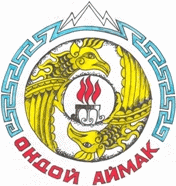 Россия ФедерациязыАлтай РеспубликаКупчегеннинJурт  jеезезиJурт администрация649445 Купчеген jуртТрактовый ороом, 13тел. 28-4-48E-mail:kupchegen2015@mail.ru      ПОСТАНОВЛЕНИЕ     от «07»  апреля 2023 г.              с.Купчегень                     JОП                     №22О внесении изменений и дополнений  в постановление Главы МО Купчегенское сельское поселение от 18.04.2022 года №31  «Об утверждении Положения о конфликте интересов в МО Купчегенское сельское поселение»